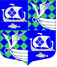 АДМИНИСТРАЦИЯ МУНИЦИПАЛЬНОГО ОБРАЗОВАНИЯ«ПРИМОРСКОЕ ГОРОДСКОЕ ПОСЕЛЕНИЕ»ВЫБОРГСКОГО РАЙОНА ЛЕНИНГРАДСКОЙ ОБЛАСТИПОСТАНОВЛЕНИЕ  от 19.02.2019  г.                                                                                                       №  170О внесении изменений в постановление администрации муниципального образования «Приморское городское поселение» Выборгского района Ленинградской области от 28.05.2018 года № 525«Об утверждении дизайн-проектов благоустройства дворовых территорий МО «Приморское городское поселение» в 2018 году»В соответствии с Федеральным законом от 06.10.2003 № 131-ФЗ «Об общих принципах организации местного самоуправления в Российской Федерации», приказом Минстроя России от 06.04.2017 № 691/пр «Об утверждении методических рекомендаций по подготовке государственных программ формирования современной городской среды в рамках приоритетного проекта  «Формирование комфортной городской среды» на 2018-2022 годы», постановлением администрации МО «Приморское городское поселение» от 31.12.2014 года №250 «Об утверждении муниципальной программы «Благоустройство территории МО «Приморское городское поселение» (с изменениями), Уставом МО «Приморское городское поселение» Выборгского района Ленинградской области.ПОСТАНОВЛЯЕТ:    1. Внести в Постановление от 28.05.2018 года № 525 «Об утверждении дизайн-проектов благоустройства дворовых территорий МО «Приморское городское поселение» в 2018 году» следующие изменения:   - Утвердить разработанный дизайн-проект благоустройства дворовой территории МО «Приморское городское поселение» по адресу: г. Приморск, наб. Лебедева д. 1, 1а, 1б, 2, Выб. шоссе д. 3 (согласно приложению  к настоящему постановлению)    2. Постановление опубликовать в газете «Выборг», разместить на официальном сайте администрации МО «Приморское городское поселение».    3. Контрольза исполнением данного постановления оставляю за собой.       И.О. главы администрации						Н.В. Столяров	Разослано: дело, прокуратура, отдел благоустройства, газета «Выборг», http://приморск-адм.рф